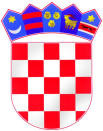 REPUBLIKA HRVATSKAZAGREBAČKA ŽUPANIJAOPĆINA BRDOVECOSNOVNA ŠKOLA IVANA PERKOVCA10292 Šenkovec, Zagrebačka 30tel./fax 01/3395-758e-mail: os-ivana-perkovca@zg.htnet.hrKLASA. 003-06/21-01/10URBROJ: 238/03-33-01-21-4Šenkovec, 03.11.2021.Z A K L J U Č C I7. sjednice Školskog odbora održane u srijedu, 03.11.2021. godine, s početkom u 17:00 sati u Osnovnoj školi  Ivana Perkovca Nazočni: Nikša Crljen, Mladen Debeljak, Božica Krulić, Vladimir Novaković, Ivanka Šoštarić, Gordana Štefančić – članovi;  Vesna Javor- ravnateljica Škole Nisu nazočni: Stanko Leskovšek (opravdano nenazočan)Z a k l j u č a k  1.Jednoglasno se prihvaća zapisnik 6. sjednice Školskog odbora, KLASA: 003-06/21-01/09,  URBROJ: 238/03-33-01-21-2, od  05.10.2021. godine.       Z a k l j u č a k  2. Školski odbor jednoglasno daje suglasnost za zasnivanje radnog odnosa gđi Sandri Maglov (VSS, prof. njemačkog i francuskog jezika i književnosti)  na radnom mjestu učiteljice njemačkog jezika,  na neodređeno, puno radno vrijeme, uz uvjet probnog rada u trajanju do 6 mjeseci.Z a k l j u č a k  3.Školski odbor jednoglasno daje suglasnost za zasnivanje radnog odnosa g. Dorianu Milinkoviću (VSS, mag. muzike) na radnom mjestu učitelja glazbene kulture, na određeno, puno radno vrijeme, do povratka na rad privremeno nenazočne učiteljice glazbene kulture, Sare Hosni Štefančić.Z a k l j u č a k  4. Školski odbor jednoglasno daje suglasnost za zasnivanje radnog odnosa gđici Luciji Ujdenica (VSS, mag. soc. pedagogije) na radnom mjestu učitelja edukatora rehabilitatora, na određeno, puno radno vrijeme, do raspisivanja ponovljenog natječaja u roku od 5 mjeseci, u skladu s člankom 107. stavkom 12. Zakona o odgoju i obrazovanju u osnovnoj i srednjoj školi ili povratka na rad učiteljice Mateje Uzelac.Z a k l j u č a k  5.Školski odbor jednoglasno daje suglasnost za zasnivanje radnog odnosa gđici Ines Skokić  (VSS, mag. edukacije engleskog i hrvatskog jezika i književnosti) na radnom mjestu učiteljice engleskog jezika, na određeno, puno radno vrijeme, do povratka na rad privremeno nenazočne učiteljice engleskog jezika, Gabrijele Karadža.Z a k l j u č a k  6.Školski odbor jednoglasno daje suglasnost za prestanak radnog odnosa pripravnice Martine Novosel s danom 14.11.2021. godine. 	Zapisničarka					Predsjednica Školskog odbora             Marina Valenčak v.r.				         Gordana Štefančić v.r. 